2014年河北省中考英语试题参考答案与解析听力部分（省略）五、单项选择（共20小题，每小题1分，计20分）选出可以填入空白处的最佳选项。26．Let’s take ______ photo! Everyone， cheese! A．a     B．an     C．the     D．不填 【知识考点】冠词．【思路分析】让我们拍张照吧，大家都说cheese．【解答过程】答案：A 本题考查了不定冠词a/an的用法，表示泛指的一个，要与定冠词the表示特定的这个或那个相区别．此处为照相，photo为单数可数名词且为泛指一张，因此用不定冠词a．故选：A．【总结归纳】判断冠词的用法需要区别是泛指还是特指，且要注意单词的发音．27．We must protect plants．They are friends of ______．A．we     B．us	      C．our     D．ours 【知识考点】物主代词．【思路分析】句意：我们必须保护植物，它们是我们的朋友．【解答过程】本题考查名词性物主代词，根据We must protect plants．这句话可知，他们是我们的朋友，用名词性物主代词ours，前面有介词of，这是双重所有格的用法，故选D．【总结归纳】本题考查物主代词的用法，在平时的学习中要注意积累与运用，达到熟练掌握的目的．28．You see， Kevin is writing ______ his left hand．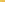 A．at     B．as     C．for     D．with 【知识考点】方式介词；常用介词的辨析．【思路分析】你看，凯文正在用左手写字．【解答过程】答案：D  at 在具体的时刻或地点；as 作为；for 为了，因为，对于；with用，有，和…．根据Kevin is writing，可知应该是：______ his left hand 用他的左手，所以答案是：with，故选D．【总结归纳】主要考查介词的用法，注意介词以及介词短语的辨析和运用，做此类题目主要根据句意和固定的短语、句型，来进行判断．本题主要考查方式介词．29．Do you have toys? I’d like to buy ______ for my cousin．A．it     B．one	     C．this     D．that 【知识考点】one的用法；代词辨析．【思路分析】你有玩具吗？我想为我的表弟买一个．【解答过程】答案：B 本题考查代词，根据Do you have toys？可知是想买一个玩具，it表示同一事物；one表示同一类别，this，这个；that，那个；故选B．【总结归纳】本题考查代词的用法的辨析，在平时的学习中掌握it、one、that和this的含义以及它们的用法，在不同题目中用法也不同．30．I want a sweet milk．Put some ______ in my cup， please．A．ice     B．soup	     C．salt     D．sugar 【知识考点】名词的词义辨析．【思路分析】我想要一份甜牛奶．请在我的杯子里放些糖．【解答过程】答案：D ice 冰；soup 汤；salt 盐；sugar 糖．通过"I want a sweet milk"可知，想要"甜"牛奶，故选：D．【总结归纳】先翻译句子，联系句子中的关键性词汇"sweet"，相对就简单多了．31．How ______ Cindy grows! She’s almost as tall as her mother now．A．cute     B．strong     C．fast     D．straight 【知识考点】形容词词义辨析．【思路分析】句意：辛蒂长得好快啊！她现在几乎和她妈妈一样高了．【解答过程】本题考查形容词辨析．A表示可爱的；B表示强壮的；C表示快的；D表示直的．根据She's almost as tall as her mother now及选项可知应该是长得很快．故选：C．【总结归纳】本题考查形容词辨析，解答本题的关键是掌握cute可爱的；strong强壮的；fast快的；straight直的．32．Diana isn’t here， ______ leave a message on her desk．A．or      B．so	     C．and     D．but 【知识考点】连词辨析．【思路分析】Diana不在这儿，所以在她的桌子上给她留言吧．【解答过程】答案：B or 或者；so 因此，所以；and 和，并且；but 但是，表示转折．根据Diana isn't here和leave a message on her desk．前后句的意义，我们可推断出戴安娜不在是给她在桌上留言的原因，前后构成因果关系，故选B．【总结归纳】此题考查so作为连词的用法．做题时一定要理解透前后句的意义，从而准确判断出前后句的关系，再结合选项选出符合句意的连词，把两个句子连接起来．要求学生一定要熟练掌握常用连词的含义及用法．33．Don’t forget ______ thanks when other people help you．A．accept	     B．to accept	    C．say     D．to say 【知识考点】不定式．【思路分析】句意：当别人帮助你的时候，不要忘了说谢谢．【解答过程】答案：D 本题考查动词辨析．accept接受；say说．根据when other people help you可知应该说谢谢，所以排除AB，由固定句型forget to do sth．忘记去做某事可知用to say．故选：D．【总结归纳】本题考查动词辨析．解答本题的关键是掌握forget to do sth．34．I ______ follow you．Would you please repeat it? A．can’t	     B．mustn’t 	     C．needn’t	     D．shouldn’t 【知识考点】情态动词．【思路分析】句意：我跟不上你．请你再重复一遍好吗？【解答过程】答案：A can't 不能；mustn't 禁止，不要；needn't 不需要，不必；shouldn't 不应该．根据Would you please repeat it？请你再重复一遍好吗？推断可知：应该是不能跟上你，故填can't，故选：A．【总结归纳】主要考查情态动词，一定注意情态动词的含义和用法，然后根据句意，来推测所需的情态动词．35．Mom is cooking dinner．It ______ so nice．A．smells	     B．tastes     C．feels     D．sounds 【知识考点】系动词；动词词义辨析．【思路分析】妈妈正在做晚饭，闻起来真香．【解答过程】答案：A 根据句意是妈妈正在做晚饭，还没有做完，因此是闻起来而不是尝起来．smell为闻起来，taste为尝起来，feel为感觉，sound为听起来，因此符合题意的是smell．故选：A．【总结归纳】系动词的用法需要根据题意来确定单词，同时要掌握动词词义的辨析．36．Steven， we should ______ the bus at the next stop．A．get up	     B．get off     C．get to	     D．get in 【知识考点】词汇的惯用法．【思路分析】句意：斯蒂文，我们应该在下一站下车．【解答过程】本题考查动词词组，根据关键词at the next stop可知是下一站下车，get up，起床；get off，下车；get to，到达；get in，当选，收割，故选B．【总结归纳】本题考查动词词组的辨析，在平时的学习中注意积累与运用，达到熟练掌握的目的．37．Someone ______ at the door．Can you open it? A．knocks	     B．knocked	     C．is knocking	     D．was knocking 【知识考点】现在进行时．【思路分析】句意：有人正在敲门．你可以去开一下吗？【解答过程】答案：C 根据 Can you open it？你可以去开一下吗？推断可知应该是：现在有人正在敲门，应该用现在进行时态．现在进行时态构成：助动词be+doing，故选：C．【总结归纳】本题主要考查现在进行时，除了根据时间状语外，还要根据上下文语境，进行判断．38．Eric arrived on time， ______ it was the rush hour．A．although	     B．because     C．while	     D．unless 【知识考点】连词辨析．【思路分析】虽然是在上下班的高峰时刻，但艾瑞克还是按时到达了．【解答过程】答案：A  although虽然，尽管，引导让步状语从句；because 因为，引导原因状语从句；while当…时候，引导时间状语从句；unless除非，如果不，引导条件状语从句．根据前后句子的对比Eric arrived on time和it was the rush hour，可判断出它们之间构成一种让步关系，表示虽然…但…．故选A．【总结归纳】此题考查让步状语从句的用法．做题时要联系前后句的语境及句意判断出主句和从句之间构成一种什么关系，从而选择一个适当的连词进行连接．当然前提是掌握好这些常用连词的意义及用法，要求学生记牢．39．I’m busy now．I ______ to you after school this afternoon．A．talk	     B．talked	     D．will talk	     D．have talked 【知识考点】一般将来时．【思路分析】句意：我现在很忙．今天下午放学后我会和你谈话．【解答过程】本题考查一般将来时．A是一般现在时；B是一般过去时；C是一般将来时；D是现在完成时．根据this afternoon今天下午可知，本句应该用一般将来时，will+动词原形构成一般将来时．故选：C．【总结归纳】解答本题的关键是掌握一般将来时的构成will+动词原形．40．The teacher is already standing here．Do you know when she ______? A．comes	     B．came	     C．is coming	     D．was coming 【知识考点】一般过去时．【思路分析】句意：老师已经站在这儿了．你知道她是什么时候来的吗？【解答过程】答案：B 根据原题The teacher is already standing here．老师已经站在这儿了．推断可知：come，来，这个动作应该是过去发生的，应该用一般过去时，一般过去时态的构成：主语+谓语动词的过去式．所以答案是：came，故选B．【总结归纳】本题主要考查动词时态，判断动词的时态，要通过所给的时间状语或上下文等，去判断动词存在的状态．本题主要考查一般过去时态．41．Water is the cheapest drink．And it is also ______．A．healthier	     B．healthiest	     C．the healthier	     D．the healthiest 【知识考点】形容词的比较级和最高级．【思路分析】水是最便宜的饮料，并且它也是最健康的．【解答过程】答案：D 句意：水是最便宜的饮料，并且它也是最健康的．根据句意和前一句中的the cheapest可知此处用健康的最高级形式．healthy为形容词，比较级为healthier，最高级形式为the healthiest．故选：D．【总结归纳】掌握形容词的比较级和最高级的用法需要了解语境和变化规则．42．Monica， you ______ the exam! Congratulation! A．pass	     B．have passed	     C．will pass	     D．are passing 【知识考点】现在完成时．【思路分析】莫妮卡，你通过了考试．祝贺你！【解答过程】答案：B  根据Congratulation可知，事情已经发生，要用现在完成时态；现在完成时态的结构为have/has+动词的过去分词．故选B．【总结归纳】判断动词的时态，要通过所给的语境去判断动词存在的状态．43．The pet dog is warm and loving， It ______ as a daughter of my family．A．treats	     B．treated	     C．is treated	     D．was treated 【知识考点】一般现在时的被动语态．【思路分析】句意：这只宠物狗是温暖的，有爱心的，它被当做我们家的一个女儿对待．【解答过程】答案：C 根据It ______ as a daughter of my family．这句话的主语it 指的是宠物狗，它和动词treat构成被动的关系，应该用被动语态．被动语态的构成：助动词be+及物动词的过去分词，根据句中的…is warm and loving可知，应该用一般现在时．故选：C．【总结归纳】主要考查被动语态，当句子的主语是动作的承受者，应该用被动语态，本题主要一般现在时态的被动语态．44．I saw Ken in the meeting room， he ______ Joe for the school magazine．A．interviews		     B．interviewed	     C．has interviewed	     D．was interviewing 【知识考点】时态辨析．【思路分析】我看见Ken在会议室里，他正在为学校的杂志采访Joe．【解答过程】答案：D  interview是一个动词，意思是采访．根据I saw Ken in the meeting room中的关键词saw可知，我看见Ken这件事是过去发生的，故判断采访Joe是过去一个时间正在发生的事情，应该用过去进行时．A是一般现在时；B是一般过去时；C是现在完成时均不符合句意．故选D．【总结归纳】此题考查过去进行时的用法．做题时要抓住关键句中的关键词找到线索，判断出主要的时态，再根据整个的句意推测出需要填入的相对应的时态．一般来说前后句子的大的时态要保持一致，像本题中一般过去时就对应的过去进行时．45．I have some tickets for the basketball match．I wonder ______．A．where you buy the tickets		     B．why you like to go there C．if you’d like to come along	     D．when you watch the match【知识考点】宾语从句．【思路分析】句意：我有一些篮球赛的票，我想知道是否你们想来看．【解答过程】A选项意为：你们在哪儿买票；B选项意为：你们为什么喜欢去那儿；C选项意为：你们是否愿意来看；D选项意为：你们什么时候观看比赛．根据I have some tickets for the basketball match．这句话可知，只有C符合这个情景，故选C．【总结归纳】本题考查宾语从句的用法，在平时的学习中注意积累与运用，达到熟练掌握的目的．六、完形填空（共10小题，每小题1分，计10分）阅读下面短文，掌握其大意，然后从各小题所给的四个选项中选出最佳选项。	Have you ever offered a helping hand to those who are in trouble? 	One day， two ______ （46） were walking along the road to school when they saw an old woman carrying a large basket of pears．They thought the woman looked very ______ （47）．They went up to her and said， “Are you going to town? If you are， we will help carry your basket．” 	“Thank you，” ______ （48） the woman， “you are very kind．You see I’m weak and ill．” Then she told them that she was now going to market to ______ （49） the pears which grew on the only tree in her little garden．	“We are all going to the ______ （50）．” said the boys．“Let us have the basket．” And they took hold of it， one each side．They walked ______ （51） with the heavy basket， but happily．	The other day， I saw a little girl stop and ______ （52） a piece of orange peel （皮）， which she threw into the dustbin （垃圾桶）， “I wish ______ （53） would throw that on the sidewalk，” said she．“Someone may step on it and fall．”	Perhaps some may say that these are not ______ （54） things．That is right．But such a little thing shows that you have a thoughtful mind and a feeling heart．We must not wait for the ______ （55） to do great things．We must begin with little things of love．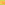 46．A．boys			 B．girls	             C．men             D．women 47．A．bored		     B．tired	             C．pleased		    D．surprised 48．A．asked		     B．told	            C．replied			D．spoke 49．A．bring			 B．buy	            C．take				D．sell 50．A．town			 B．market          C．garden			D．school 51．A．weakly		 B．quickly          C．slowly			D．quietly 52．A．take out		 B．cut off           C．put down		    D．pick up 53．A．nobody	     B．everybody	     C．somebody	    D．anybody 54．A．little			B．good	             C．great			D．bad 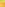 55．A．pay			 B．time	             C．advice			D．love 【知识考点】日常生活类阅读．【思路分析】大意：这篇短文中作者告诉我们在生活中我们要主动的去帮助有困难的人．在短文中作者给我们举了两个例子，这两个例子都是生活中的一些小事，但是通过这些小事，作者想要告诉我们，帮助别人就应该从自己身边的小事开始做起．【解答过程】46．A．名词及语境的理解．句意：一天，两个男孩正走在上学的路上，这时他们看见一个老太太提着一大篮子梨．boys 男孩；girls女孩；men男人；women女人．根据下文第三段中…said the boys．可知，这里说的是两个男孩．故选A．47．B．形容词及语境的理解．句意：他们觉得这个老太太看起来非常的累．bored 厌烦的；tired 累的，疲惫的；pleased 高兴的；surprised惊奇的．根据文意可知，这两个男孩想要帮助这个老太太拿篮子，所以他们是觉得这个老太太拿着这么大一篮子梨很累．故选B．48．C．动词及语境的理解．句意："谢谢你们．"这个老太太回答说，"你们真好，你们看，我又虚弱，病得又厉害．"ask 问，要求；told是tell的过去式，意思是告诉； replied的原形是reply，意思是回答； spoke的原形是speak，意思是说．根据句意可知，这里是老太太回应两个男孩的帮助．故选C．49．D．动词及语境的理解．句意：然后她告诉他们她现在正想要去市场卖梨，这种梨生长在她的小花园的唯一的一棵树上．bring 带来；buy 买；take 带走；sell卖．根据文意可知，老太太拿着一大篮子梨是要去市场上卖，故选D．50．A．名词及语境的理解．句意：男孩们说："我们都要去镇里，让我们拿篮子吧．"town 镇，城镇；market 市场；garden 花园；school学校．根据文意可知，这个男孩是去镇里的学校上学，而老太太是去镇里的市场卖梨，所以他们都要去镇里．故选A．51．C．副词及语境的理解．句意：他们提着重重的篮子慢慢地走着，但是非常的开心．weakly 虚弱地；quickly 迅速地；快地；slowly 慢慢地；quietly安静地．根据句意和空后的the heavy basket可知，篮子很重，所以他们走得很慢，但是还是很开心．故选C．52．D．动词短语及语境的理解．句意：还有一天，我看见一个小女孩捡起一块橘子皮，把它扔进了垃圾桶里．take out 拿出来；cut off 切断；put down 放下，镇压；pick up捡起．根据句意可知，这里是捡起橘子皮．故选D．53．A．不定代词及语境的理解．句意：她说："我希望没有人把橘子皮扔到人行路上，也许有人会踩在上面摔倒．"nobody 没有人；everybody 每个人；anybody 任何人；somebody有人．根据句意可知选A．54．C．形容词及语境的理解．句意：也许有人会说这些并不是多么伟大的事情．little 小的，少的；good 好的；great 伟大的；bad糟糕的．根据句意可知，上面作者给我们的这两个例子都是生活中的小事，所以也许会有人觉得这些事情是微不足道的．故选C．55．B．名词及语境的理解．句意：我们不能等时间去做一些大事情，我们必须从充满爱心的小事开始做起．pay 付款；time 时间；advice 建议；love爱．根据文意可知，这里作者建议我们不能等着去做大事情，而是要从身边的小事开始做起．有时候一些小事也会有很大的意义．故选B．【总结归纳】要善于抓住每段的主题句，阅读时，要带着问题去读，有针对性．对于捕获到的信息，要做认真分析，仔细推敲，理解透彻，只有这样，针对题目要求，才能做到稳、准．七、阅读理解（共15小题，每小题2分，计30分）阅读A、B、C三篇材料，然后从各小题所给的四个选项中选出最佳选项。ATuesday， 1st September	I had mixed feelings today， nervous， worried， happy， excited… My heart went down when Miss Chan， our head teacher， said that Matthew and Beth， two students from England， would spend three months with us! I was worried that I had to speak English so much! But at the end of the school day， I was happier than I thought： the morning with them today was more enjoyable than I expected．	Today is the most unforgettable first day I have had! Matthew is fantastic! His English is clearer and easier to listen to than I thought．The other English student， Beth， is the most helpful girl I’ve ever met．There were lots of things to do on the first day．Beth offered to help Miss Chan put up all the notices．Of course， some of the credit （功劳） should also go to ME because I translated some of the notices for her．Miss Chan praised us! 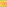 	We finished all the preparations 10 minutes earlier than expected， then Beth and I talked for a while， Matthew sang several English songs and did some stand-up comedy （单人喜剧表演） at the party．We all praised him．When the bell rang to end the first school day， none of us wanted to leave．	When I went back home， I had a little headache．I have probably spoken more English today than the whole of last year．	It was really a happy day! I hope our friendship can continue， even after they gone back to England! 56．The writer felt ______ when he heard the news from Miss Chan．A．excited	     B．angry     C．fantastic	     D．worried 57．Beth helped Miss Chan with the ______．A．comedy	     B．speeches	     C．notices	     D．translation 58．Matthew ______ at the party．A．had a talk	     B．rang the bell	     C．sang several songs     D．made a preparation 59．Matthew and Beth ______ on the first day．A．spoke much Chinese     B．got lots of praise C．had a little headache     D．forgot to leave the school 60．From the passage， we know that the writer ______．A．caught a bad cold that day	     B．went back home with Beth C．expects to travel to England	     D．likes the two English students 【知识考点】日常生活类阅读．【思路分析】翻译：星期二，九月第一当我从Chan女士我们的班主任那里知道有两个来自英国的学生 Matthew and Beth，要和他们一起度过三个月这件事情后，我有着复杂的心情，不安，紧张，担心，高兴，兴奋…我很担心我要说很多英语！但一天过去了，我比我想象的更快乐：今天的早晨比我想象的更愉快．今天是我最难忘的第一天！Matthew太棒了！他的英语比我想的更清晰，更容易听．另一个英国学生Beth，是我见过的最乐于助人的女孩．在第一天有很多事情要做，Beth主动帮助Chan老师张贴所有的通知和布告．当然，一些功劳也归我，因为我为她翻译一些通知．陈老师表扬了我们！我们完成了所有的准备工作，比预期的早10分钟，Beth和我聊了一会，Matthew 唱了几首英语歌和还表演了一些单人喜剧．我们都称赞他．当放学铃响的时候，我们都不想离开．当我回到家里时，我有点头痛．我可能是今天说的英语比去年全年都要多．这真是一个快乐的日子！我希望我们的友谊能够继续，即使在他们回到英国之后！【解答过程】试题分析：这篇短文讲述的是作者的班里要来两个外国学生，一开始作者感到很担心，担心自己听不懂他们的话，但是和这两个学生相处了一天之后，作者从开始的担心变得开心，还和他们建立了友谊，56．D．细节理解题．根据短文的开头I had mixed feelings today，nervous，worried，happy，excited…My heart went down when Miss Chan，our head teacher，said that Matthew and Beth，two students from England，would spend three months with us!可知，当作者从Chan女士那里知道有两个来自英格兰的学生要和他们一起度过三个月这件事情后，作者有着复杂的感情，紧张、担心、开心、兴奋…．故选D．57．C．细节理解题．根据短文的第二段中Beth offered to help Miss Chan put up all the notices．可知，Beth主动帮助Chan老师张贴所有的通知和布告．故选C．58．C．细节理解题．根据短文第三段中Matthew sang several English songs and did some stand-up comedy （单人喜剧表演） at the party．可知，Matthew在晚会上唱了很多英语歌，还表演了一些单人喜剧．由此可知选C．59．B．推理判断题．根据短文第二段中可知，两个来自英格兰的学生在学校里帮忙做了很多事情，在晚会上表演了精彩的节目．文章第三段中We all praised him．，我们都表扬了他们．故应该选B．60．D．推理判断题．根据短文的最后两段的内容可知，和这两个外国的学生相处了一天，作者练习说了英语，并且和他们建立了友谊，由此我们可以推断，作者喜欢这两位英国学生．故选D．【总结归纳】首先理解问题，然后带着问题快速阅读短文，找出与问题有关的句子，并理解大意，最后仔细斟酌，找出答案，并核对．B 61．______ can join the three-day summer program．A．A kid of 7	    B．A boy of 14	    C．A girl of 17	    D．A man of 26 62．If there is a rainstorm on 14th July， program A will start on ______．A．Sunday	    B．Monday	    C．Tuesday	    D．Wednesday 63．Two members and one non-member should pay ______ for the program．A．$690     B．$710	     C．$730	    D．$75064．Free lunches aren’t provided because ______．A．the lunches cost too much 	    B．people have different tastes C．there are many restaurants 	    D．they may bring lunch-boxes 65．What can we know from the passage? A．Youth Explorer is the name of the program．B．More than 15 students are in each program．C．We can see three kinds of animals in the program．D．You need to hand in an application for the program．【知识考点】广告布告类阅读．【思路分析】让我们探究大自然吧！你对动物和大自然感兴趣吗？你想享受你的暑假，学一些既有趣又有用的东西吗？来这儿你有机会！《青年探险》为你准备了三天的暑期节目！你可以参加很多动手活动，看到很多活的动物-长颈鹿、熊猫、老虎等等！关于节目更多的信息在下面：年龄：8-16岁的学生团体：对你来说，有两个节目去选择，每个节目最多需要15个学生．节目A日期：2014年7月14日-16日天数：星期一到星期三时间：上午10点到下午4点    节目B日期：2014年8月5日-7日天数：星期二到星期四  时间：上午10点到下午4点节目价格：会员230美元；非会员250美元怎么做：只需要到我们中心领一张申请表，在2014年7月11日（星期五）或之前把你填完的表格交上．注意：1．不提供免费的午餐，因为每个人的口味不同．你可以带盒饭或者在我们的餐馆吃午饭.2．如果有暴风雨警报，两个节目将推迟一天开始．现在来加入我们，不要错过机会！【解答过程】61：细节理解题．通过这篇广告中对年龄的要求Age：Students aged 8～16我们可以知道，这个夏令营要求是8到16岁的学生参加，故B选项14岁的男孩符合这个要求，因此选B．62：细节理解题．根据这个广告的最后部分Notes的第二条Both programs will start 1 DAY later if there is a warning of rainstorms．可知，如果有暴雨警报的话，这两个项目都推迟一天．原本项目A的时间Days：Monday to Wednesday，是从星期一到星期三的，推迟一天就是从星期二开始．故选C．63：细节理解题．这个题目问的是两个会员和一个非会员参加这个项目需要多少钱，根据广告中关于收费的部分Program cost：230formembers；250 for non-members可知，会员是230美元，非会员是250美元，经过简单计算可知，一共是710美元．故选B．64：细节理解题．根据短文最后的Notes中第一条NO FREE LUNCHES ARE PROVIDED because of personal food differences．You may either bring a lunch-box or pay for lunch at our restaurants．可知，这两个项目不会提供免费的午餐，因为人们有不同的口味．所以建议人们带午餐盒或者在餐馆消费．由此可知选B．65：推理判断题．这篇短文是一篇广告，是关于暑假中的两个去自然中探究的项目．短文中并没有说这个项目的名称，故A不对；根据短文中Each program needs at most 15 students．可知，每个项目最多需要15名学生，故B不对；根据meet with live animals-giraffes，pandas，tigers，and son on!可知，我们可以看到很多很多动物，不只是三个，故C不对；根据Simply come to our center to get an application form可知，想要参加这两个项目需要填写申请表，故D是正确的．故选D．【总结归纳】本文介绍了探索大自然的活动，要抓住文章中的时间、地点、人物等关键要素，这些细节问题是解决问题的关键，在做题时注意观察运用．做题时要结合原文和题目进行解答，有针对性的找出关键句子，推理判断也要要根据句子进行合理分析，得出答案．C 	Even in early time， people could realize the important of dreams and knew that dreams gave meaning to life．Every great achievement has been the result of years of dreaming．If a person has a dream and holds fast to it， he or she will find a way to bring it into reality （现实）．	Children do not have much experience or knowledge．However， they are natural dreamers．We should not laugh at them for being naïve．Many great men were dreamers when they were children．One such dreamer was Thomas Edison．He used to be ostracized （排斥） when he was in primary school， but his achievements were greater than everyone else’s in his time．	Teenagers and young people should also be encouraged to dream．The world is full of successful teenagers and young people．They dreamt big and their dreams changed their lives and even the world．Steve Jobs and Bill Gates are the good examples．They have developed technology and brought great progress to human besides making money for themselves．	Older people should believe that it is never too late to dream and that human mind is never too old to make dreams turn into reality．Colonel Saunders realized his dreams at the age of 67 and set up the biggest fried chicken company （KFC） in the world．	To dream is a wonderful ability which can lead to wonderful results．Olympic records were broken by players who were brave enough to dream．No one is too young or too old to dream and to make dreams come true．66．People who ______ could probably realize their dreams．A．find a way to dream       B．dream and hold fast to them C．get the meaning of life     D．have very good school results 67．Young people should be encouraged to dream because ______．A．their dreams are natural	         B．they are greater than everyone else C．they have much knowledge	     D．their dreams might change the world 68．What does the example of Colonel Saunders show us? A．Setting up a big company is a wonderful ability．B．Developing technology can bring great progress．C．Even older people can make their dreams come true．D．People should be brave enough to dream when they are young．69．The underlined word “naive” in the passage means “______” in Chinese．A．逆反的	     B．幼稚的     C．调皮的	     D．冲动的70．The best title （题目） for the passage is “______”．A．From Dream to Reality      B．Good Examples of Dreams C．Achievements in History     D．A list of Successful Dreamers 【知识考点】人生感悟类阅读．【思路分析】翻译：即使在早期，人们能实现梦想，知道梦想赋予生命意义．每一个伟大的成就都是多年来梦想的结果．如果一个人有一个梦想，要抓住它，他或她会找到一个方法来把它变成现实（现实）．孩子们没有太多的经历和知识，然而，他们也是梦想家，我们不应该嘲笑他们的幼稚．很多人都是伟大的梦想家们．爱迪生托马斯是这样一个的梦想家．上小学时他曾经被排斥，但是他的成就在他的时代比其他人都要大．青少年和年轻人也应该被鼓励拥有梦想．这个世界充满了成功的青少年和年轻人．他们梦想远大，他们的梦想改变了他们的生活，甚至是世界．史蒂夫乔布斯和比尔盖茨是好榜样．他们已经开发出的技术除了赚钱本身为人类带来了巨大的进步．老年人应该相信，梦想永远不会太迟，人类的思想永远不会太老，不让梦想变成现实．桑德斯实现他的梦想在67岁时建立世界最大的肯德基公司．梦想是一种奇妙的能力，它能带来奇妙的结果．奥运会记录被那些勇敢的拥有梦想的球员打破．只要坚持，梦想一定会实现．【解答过程】66．B．细节理解题．根据短文第一段中If a person has a dream and holds fast to it，he or she will find a way to bring it into reality可知，如果一个人有梦，并且坚持梦想，那么他就会找到实现梦想的方法．故选：B67．D．细节理解题．根据短文第三段中Teenagers and young people should also be encouraged to dream．以及They dreamt big and their dreams changed their lives and even the world可知，青少年们和年轻人应该被鼓励拥有梦想，因为他们的梦想也许会改变这个世界．故选：D68．C．推理判断题．短文第四段中作者给我们举了一个老人实现梦想的例子，Colonel Saunders在他67岁的时候，实现了自己的梦想．通过这个例子作者告诉我们，就算是老人也可以实现自己的梦想．故选：C69．B．词义猜测题．根据短文第二段中这个划线单词所在的句子Children do not have much experience or knowledge．However，they are natural dreamers．We should not laugh at them for being naïve．可知，孩子们没有太多的经历和知识，然而，他们也是梦想家，我们不应该嘲笑他们的幼稚．根据句意可知，这里是说孩子们太小，梦想太幼稚．故选：B70．A．主旨大意题．根据语境To dream is a wonderful ability which can lead to wonderful results．Olympic records were broken by players who were brave enough to dream．No one is too young or too old to dream and to make dreams come true．这篇短文中作者告诉我们，我们都应该有梦想，只要我们有梦想，并且坚持自己的梦想，我们的梦想就会实现．因此A选项这个题目From Dream to Reality，从梦想到现实，最能概括文章大意．故选：A【总结归纳】这篇短文中作者告诉我们，我们都应该有梦想，只要我们有梦想，并且坚持自己的梦想，我们的梦想就会实现．文章所涉及的人生道理和感悟也许平常我们在做这类阅读题的时候可能见过，所以注意不要把自己的日常经验带到考试中．阅读过程中，要注意阅读各段的首句和末句，因为往往它就是这段的中心句或者是作者的观点所在．九、任务型阅读（共5小题，每小题2分，计10分）阅读短文，并按要求完成76-80题。	In today’s world of mobile phones， most people have at least one time-telling tool with them．Since these small machines are so common， will people stop wearing the 500-year-old watches? According to some people， yes．A teenager says it’s unnecessary to wear a watch．Many young people agree-and use their mobile phones to tell time．Louis Galie， apresident， said that fewer young people wear watches today than five years ago．	However， watchmakers say that watches get popular again when people reach their 20s and 30s．By then， they want to spend money on a nice time-telling tool which doesn’t just keep a good time．For this reason， the watch industry has become an accessory business （配件业） in recent years．	Today’s ______ offer a lot of uses that meet the need of almost any personality （个性）．They can be used as compasses （指南针）， calendars， and even USB drivers…	People are always trying their best to creat new kinds of watches．A certain watchmaker business watches that don’t even look like watches．Their popular model uses different color lights to tell the time．Amother watchmaker business， make a “handless” watch， using a ring of circles to keep time．This watch makes people talk a lot about modern watches．	Whether a watch express fashion sense， creative ability of a love of sports， people want their time-telling tools to be beautiful， fashionable and practical．All in all， a watch has become more important than the time it tells．76题完成句子；77题简略回答问题；78题将文中横线处空缺的一个单词填写在下面的答题纸上；79题找出并写出全文的主题句；80题将文中画线句子译成汉语。76．Many young people agree that it’s unnecessary to __________________．77．When do watches get popular again according to watchmakers? ______________________________________________________________ 78．___________________________________________________________ 79．___________________________________________________________ 80．___________________________________________________________ 【知识考点】科普知识类阅读；任务型阅读．【思路分析】本文是一篇说明文．讲述了手表的发展，虽然现在的青少年们不喜欢带手表，但是手表这个有着500年历史的发明物并不会退出人们的生活舞台．很多人进入二三十时岁是会更喜欢用手表，并且现在的手表不管是从外形还是从功能上都发生了很大的变化，它们可以用作指南针、日历甚至磁盘驱动器．人们希望自己的报时工具看上去漂亮、时尚并且有实用价值，总之，手表本身比它报出的时间更重要．【解答过程】76． wear a watch/wear watches 细节理解题 根据短文第一段的内容以及A teenager says it's unnecessary to wear a watch．可知，现在的青少年们都觉得没有必要戴手表，他们可以通过手机来知道时间．这里填wear a watch或wear watches都可以．77 when people reach their 20s and 30s．细节理解题 根据短语第二段中的Watchmakers say that watches get popular again when people reach their 20s and 30s．可知当人们的年龄进入二三十岁时，手表会受到人们的欢迎．故填：when people reach their 20s and 30s．78． watches 推理判断题 根据后面的They can be used as compasses （指南针），calendars，and even USB drivers…（它们可以用作指南针、日历甚至磁盘驱动器），可以判断这些功能都是本文介绍的手表提供的．所以填watches．79． A watch has become more important than the time it tells 主旨大意题 纵观文章大意可知，短文的最后一句话 A watch has become more important than the time it tells"手表本身比它报出的时间更重要"对这篇文章的意思做了一个总结，是整篇文章的中心句．故填：A watch has become more important than the time it tells．80．人们一直在努力创造出新型的手表．汉译英题 本句是一个含有句式be always doing（一直在做某事）的句子．短语try one's best to do 意思是"尽某人最大努力做某事：，动词create的意思是"创造；设计；制造"，many new kinds of watches"许多新型的手表"．故答案为：人们一直在努力创造出新型的手表．【总结归纳】任务型阅读一般提供一段或几段阅读材料，本篇在材料后设置了5个任务，做题时我们应先阅读所给的任务，明确任务是什么，再带着任务去阅读材料，这样就能做到心中有数，有针对性地去读，并能提高阅读效率．十、词语运用（共5小题，每小题1分，计5分）根据句意，用所给单词或短语的适当形式填空（每词或短语只限使用一次）。81．Linda is the big ____________ of the car race．82．Art is my ____________ class in the timetable today．83．We should always speak ____________ to our parents．84．Jim ____________ the TV and watched the football game．85．Mr．Zhang owns a teahouse．It ____________ tea in special bowls．【知识考点】词汇的惯用法．【思路分析】本题考查词汇的习惯用法，如动词、形容词和数词等，要在不同的语境中注意其不同变化形式．81．Linda是汽车比赛的最大赢家.82．今天时间表上美术是我的第五节课.83．我们应该和我们的父母礼貌说话.84．Jim打开电视看足球赛.85．张先生拥有一个茶馆，用特殊的碗上茶．【解答过程】81：根据句中…of the car race，根据这句话的意思可知，这里是说Linda是个大赢家，所以选择win，应该用它的名词形式，故填winner．82：根据句中关键词my…class，可知，在时间表的安排上，美术课是第五节，所以选择five，它的序数词的变化要注意，故填fifth．83：本句中需要的词是修饰动词speak，所以选择polite．根据句意可知，此处用副词形式，故填politely．84：根据关键词watched the football game．可知前面是打开电视，所以选择turn on，根据watched可知一般过去时态，故填turned on．85：根据句意以及关键词It…tea，我们可以推测是上茶，并且句子的主语it是第三人称单数形式，故填serves．【总结归纳】本题考查词汇的习惯用法，在平时的学习中注意积累与运用，达到熟练掌握的目的．十一、基础写作（包括A、B两部分，A部分5分，B部分10分，共计15分）A）连词成句（共5小题，每小题1分，计5分）将所给单词连成句子。要求符合语法，语句通顺，大小写正确，单词不得重复使用，标点已给出。86．night， did， last， rain， it______________________________________________________________ 【知识考点】完成句子．【思路分析】昨天晚上下雨了吗？【解答过程】该题是连词成句题型；考查学生的对英语句型的掌握；根据给出的单词Did可知该句应表述为一般疑问句，即did----？再根据it和rain可知该句应表述为关于天气的一般疑问句；故该句表述为Did it rain last night？昨天晚上下雨了吗？该句为一般疑问句，后面需要加问号；故答案为：Did it rain last night？【总结归纳】做连词成句题目需要根据给出的单词信息作出正确的判断和解答；句子表述时还要符合语法结构和特点．87．your， what， is， shirt， size ______________________________________________________________ 【知识考点】完成句子．【思路分析】你的衬衣是什么尺寸的？【解答过程】该题是连词成句题型，考查学生的对英语句型的掌握；根据给出的单词what可知该句应表述为特殊疑问句，根据size和shirt可知该句应表述为关于衣服尺寸的疑问句；可知该句表述为：What size is your shirt？你的衬衫尺码是多少？该句为特殊疑问句，后面用问号；故答案为What size is your shirt？【总结归纳】做连词成句题目需要根据给出的单词信息作出正确的判断和解答；句子表述时还要符合语法特点．88．gift， him， birthday， gave， a， I ______________________________________________________________ 【知识考点】完成句子．【思路分析】我给了他一个生日礼物．【解答过程】该题为连词成句题型，考查学生的对英语句型的掌握；根据给出的单词信息，该句可表述为一个"主语+及物谓语动词+间接宾语宾语（人）+直接宾语（事物）"的结构．即I gave him a birthday gift．译为：我给了他一个生日礼物；故答案为：I gave him a birthday gift．【总结归纳】做连词成句题目需要根据给出的单词信息作出正确的判断和解答；句子表述时还要符合语法结构和特点．89．flower， what， are， beautiful， they ______________________________________________________________ 【知识考点】完成句子．【思路分析】多么美丽的花啊！【解答过程】考查学生对英语句型的掌握；根据所给词及句子成分可知，what不是特殊疑问词，而是用来组成感叹句，根据what+名词+主+谓语！的句子结构，可知答案为What beautiful flowers they are!【总结归纳】做连词成句题目需要根据给出的单词信息作出正确的判断和解答；句子表述时还要符合语法结构和特点．90．tennis， a， Nancy， twice， week， play ______________________________________________________________ 【知识考点】固定句式．【思路分析】Nancy一周打两次网球．【解答过程】本题是连词成句，先找到主语是Nancy，是第三人称单数形式，动词是play，后面加s，tennis是宾语，twice a week，作状语，故答案为Nancy plays tennis twice a week．【总结归纳】本题考查固定句式的用法，在平时的学习中注意积累与运用，达到熟练掌握的目的．B）书面表达（计10分）91．请阅读Tony从美国发来的电子邮件，并根据所给提示和要求，以李华的名义回复。提示：	（1）Ask Tony something about his Chinese cooking．		（2）Answer his question about Mid0 Autumn Festival．要求：	（1）邮件旭包括所有提示内容，课适当发挥。		（2）邮件中不得涉及真实的人名、校名和地名。开头结尾已给出，不计入总词数。		（3）词数：60~80 参考词汇：the lunar calendar（阴历）， moon cake， watch the moon．The symbol of reunion（团圆的象征） Hi， Tony， Good to hear from you! It’s amazing that you’re learning ____________________________________________________________________________________________________________________________________________________________________________________________________________________________________________________________________________________________________________________________________________________________________________________________________________________________________________________________________________________________________________________________________________________________________________________________________________________________                                Bye for now， Li Hua 【知识考点】提纲作文．【思路分析】这篇作文要求我们对Tony发来的电子邮件进行回复，因此首先要注意电子邮件的格式，是一封信的格式．其次要确定回信的主要内容．我们要知道Tony在电子邮件中都说了些什么．通过阅读这封电子邮件可知，这里面Tony一共说到了两件事，一是告诉李华他在学习做中国菜；二是Tony想向李华了解中国的中秋节的情况．因此我们的回复中也应该包括两个方面的内容：一是对Tony学习做中国菜有一个回应；二是向他介绍中国的中秋节．这些内容我们要用正确的英语表达出来，里面有一些需要用到的词汇，如农历lunar calendar，这个短语可能使一些学生感到困难．另外，通过分析可知，这篇短文应该主要使用一般现在时态，人称为第一人称I或we．写作时我们还需要注意表达的流畅，意思连贯．【解答过程】Hi，Tony，Good to hear from you!It's amazing that you're learning Chinese cooking．Why are you interested in it？How are you learning？And what can you cook？Hope to enjoy your dishes next time!Yes，we really have Mid-Autumn Festival．It's on August 15th of the lunar calendar．It's one of the most important festivals in China．All the family members get together for a big dinner that day．We usually eat moon cakes while watching the moon at night．We believe the full moon is the symbol of reunion．Bye for now，Li Hua【总结归纳】此题为应用文写作．首先要仔细审题，严格按照要求去写作．其次要注意信的格式，并注意与汉语信的不同；再次行文中要语句通顺，注意上下句的衔接，用英语式的思维去组织每个句子，避免受汉语的影响．采用不同的句式，尽量避免重复．注意不要出现单词，语法和时态等的错误．这样的文章就是好文章．Let’s Explore (探究) The Nature!	Are you interested in animals and nature? Want to enjoy your summer holiday and learn something interesting and useful?	Here comes your CHANCE! Youth Explore as prepared you with a THREE-DAY SUMMER PROGRAM! You can take part in many hands-on activities and meet with live animals- giraffes, pandas, tigers, and son on! More information about the program in as follows: 	Age: Students aged 8~16 	Groups: There are 2 programs for you to choose from. Each program needs at most 15 students. Let’s Explore (探究) The Nature!	Are you interested in animals and nature? Want to enjoy your summer holiday and learn something interesting and useful?	Here comes your CHANCE! Youth Explore as prepared you with a THREE-DAY SUMMER PROGRAM! You can take part in many hands-on activities and meet with live animals- giraffes, pandas, tigers, and son on! More information about the program in as follows: 	Age: Students aged 8~16 	Groups: There are 2 programs for you to choose from. Each program needs at most 15 students. Program A Dates: 14~16 July, 2014 Days: Monday to Wednesday Time: 10:00 a.m.~4:00 p.m.Program B Dates: 5~7 August, 2014 Days: Tuesday to Thursday Time: 10:00 a.m.~4:00 p.m.Program cost: $230 for members; $250 for non-members How to do:	Simply come to our centre to get an application form (申请表). 				Send your completed form on or before 11th July, 2014(Friday).Notes:1. NO FREE LUNCHES ARE PROVIDED because of personal food differences. You may either bring a lunch-box or pay for lunch at our restaurants. 2. Both programs will start 1 DAY later if there is a warning of rainstorms. COME AND JOIN US NOW!! DON’T MISS THE CHANCE!!Program cost: $230 for members; $250 for non-members How to do:	Simply come to our centre to get an application form (申请表). 				Send your completed form on or before 11th July, 2014(Friday).Notes:1. NO FREE LUNCHES ARE PROVIDED because of personal food differences. You may either bring a lunch-box or pay for lunch at our restaurants. 2. Both programs will start 1 DAY later if there is a warning of rainstorms. COME AND JOIN US NOW!! DON’T MISS THE CHANCE!!Win    serve    turn on    five    politeHey Li Hua! How are you doing? I’ve been busy since I came back from China. Guess what! I’m learning Chinese cooking, and I really enjoy it.One more thing, I hear you have Mid-Autumn Festival in China. What’s the date of the festival? How do you celebrate?Tony